Уважаемый Алексей Анатольевич!   Настоящим информирую во исполнение подпункта 3.4.3 протокола заседания Координационного совета по реализации демографической 
и семейной политики в Ханты-Мансийском автономном округе – Югре от 28 февраля 2022 года № 1 в 24 общеобразовательных организациях 
Ханты-Мансийского района в течение года проводились родительские собрания с участием представителей правоохранительных органов 
и Следственного комитета. Так, 13 октября 2022 года состоялось муниципальное родительское собрание с родителями (законными представителями) с участием представителей правоохранительных органов и системы профилактики 
по  вопросу: «Безопасное поведение несовершеннолетних в осенне-зимний период, об оставлении несовершеннолетних без присмотра взрослыми, профилактики гибели детей от внешних управляемых причин на территории Ханты-Мансийского района».Очередное родительское собрание запланировано 20 декабря 2022 года с участием представителей правоохранительных органов, Следственного комитета и представителей системы профилактики.Кроме того, в летний каникулярный период проведены районные родительские собрания по вопросам безопасности несовершеннолетних с участием представителей надзорных органов. Во всех образовательных организациях Ханты-Мансийского района совместно с представителем отдела надзорной деятельности 
и профилактической работы МЧС по г.Ханты-Мансийску и району,   представителем МОМВД России «Ханты-Мансийский» были проведены мероприятия, направленные на повышение родительской компетентности:1. Родительское собрание в онлайн формате 20 июля 2022 года, рассмотрены вопросы:о правилах поведения на водных объектах, опасности купания в запрещенных местах и о недопустимости нахождения несовершеннолетних без присмотра взрослых вблизи водоемов в летний период; правила пожарной безопасности при использовании бытовых электроприборов;уголовная и административная ответственность несовершеннолетних за совершение преступлений и правонарушений.2. Профилактическое мероприятие с несовершеннолетними и их родителями (законными представителями), по предупреждению случаев вандализма в молодежной среде с 1.09.2022 по 30.09.2022. 3. Семинар 29 августа 2022 года на тему: «Современные практики профилактики девиантного поведения несовершеннолетних 
в образовательных организациях в условиях реализации стратегии воспитания». Исполнитель: заместитель начальника отдела  воспитательной работы идополнительного образованияКозырева Ольга Михайловна,тел. (3467) 32-84-76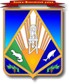 Комитетпо образованиюадминистрацииХанты-Мансийского районаХанты-Мансийскийавтономный округ - Югра(Тюменская область)(комитет по образованию АХМР)628007, г.Ханты-Мансийскул. Чехова, 68телефон: (3467) 32-65-65e-mail: edu@hmrn.ruОКПО 02118025; ОГРН 1028600515558;                                         ИНН/КПП 8618002990/860101001Директору Департамента образования и  науки 
Ханты-Мансийского автономного 
округа – ЮгрыА.А.Дренину[Номер документа][Дата документа]И.о. председателя комитетаДОКУМЕНТ ПОДПИСАН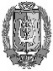 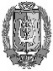 ЭЛЕКТРОННОЙ ПОДПИСЬЮСертификат  [Номер сертификата 1]Владелец [Владелец сертификата 1]Действителен с [ДатаС 1] по [ДатаПо 1]М.Н.Бусова